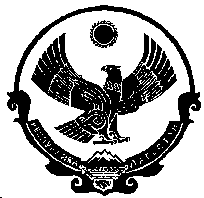 РЕСПУБЛИКА ДАГЕСТАН  МУНИЦИПАЛЬНОЕ  ОБРАЗОВАНИЕ «ГОРОД КИЗИЛЮРТ»П О С Т А Н О В Л Е Н И Е№ 54-П                                                                                                      29.12.2017Об утверждении перечня общественных территорий, подлежащих благоустройству в 2018-2022 годах в рамках реализации муниципальной программы "Формирование современной городской среды на территорииМО «Город Кизилюрт» на 2018-2022 годы».В соответствии с постановлением  Правительства Российской Федерации  от 16 декабря 2017 года №  1578 «О внесении изменений в Правила предоставления и распределения в 2018 году субсидий из федерального бюджета бюджетам субъектов Российской Федерации на поддержку государственных программ субъектов Российской Федерации и муниципальных программ формирования современной городской среды», приказом Министерства строительства и жилищно-коммунального хозяйства Российской Федерации от 21.12.2017 года № 1696/пр «О внесении изменений в Методические рекомендации по подготовке государственных программ субъектов Российской Федерации и муниципальных программ формирования современной городской среды на 2018-2022 годы, утвержденные приказом Министерства строительства и жилищно-коммунального хозяйства Российской Федерации от 6 апреля 2017 года № 691/пр», Бюджетным кодексом Российской Федерации, руководствуясь  Уставом МО «Город Кизилюрт» п о с т а н о в л я ю:1. Утвердить перечень общественных территорий, подлежащих благоустройству в 2018-2022 годы в рамках реализации муниципальной программы "Формирование современной городской среды на территории МО «Город Кизилюрт» в 2018-2022 годы» (прилагается).2. Управлению делами администрации МО «Город Кизилюрт» - разместить на официальном сайте администрации города в сети Интернет и опубликовать в газете «Кизилюртовские вести» данное постановление.3. Контроль исполнения настоящего постановления возложить на заместителя главы  МО «Город Кизилюрт» Н.С. Гасанбегова.                            ГЛАВА       МО  «ГОРОД КИЗИЛЮРТ»                                     М.П. УЦУМИЕВПриложение № п/пАдресный перечень общественных территорий, подлежащих благоустройству в 2018-2022 годахСквер «афганцев» в МКР-1 (гор.Кизилюрт)Сквер по улице Интернатская в сел. Ст. Бавтугай (гор.Кизилюрт)Парк им.братьев Акашевых по ул.Алиева (г.Кизилюрт)Парк культуры и отдыха по ул.Аскерханова (г.Кизилюрт)Пешеходный тротуар  в МКР №2 по улице Малагусейнова (от Сбербанка до сел. Комсомольское)Пешеходная зона по проспекту Имама Шамиля (от площади Героев до поста ГАИ)Пешеходная зона по улице Ленина (г.Кизилюрт)Парк в поселке Новый Сулак (г.Кизилюрт)Сквер на площади Героев (г.Кизилюрт)Улица Гагарина (от магазина «Комета» до сел. Комсомольское)Парк в пос. Бавтугай (г.Кизилюрт)Сквер в центре сел. Ст.Бавтугай (вокруг пруда)Сквер в пос. Бавтугай (г.Кизилюрт)Сквер в пос. Новый Сулак (г.Кизилюрт)